w sprawie: nie skorzystania z prawa pierwokupu  nieruchomości gruntowej położonej  w                  Gubinie  przy ul. Żymierskiego.                   Na  podstawie  art.  30  ust. 2  pkt. 3  ustawy  z  dnia  8  marca 1990 roku o samorządzie gminnym ( Dz. U.  z 2001 r.  nr 142, poz. 1591 z późn. zm.) oraz  art. 110  ust. 2  ustawy z dnia 21  sierpnia  1997  roku  o gospodarce nieruchomościami  (Dz. U. z 2004 r. Nr 261, poz. 2603 z późn. zm.),zarządzam,  co następuje:§1. Postanawiam nie skorzystać z prawa pierwokupu w prawie użytkowania wieczystego gruntu składającego sie z działek nr 137/22 i 137/32 o łącznej pow. 498 m², a położonych przy ulicy Żymierskiego w obr. 3, w związku z zawartym aktem notarialnym – umową warunkową umową sprzedaży Repertorium A nr 8255/2008 z dnia 22.12.2008 r.§2. Wykonanie zarządzenia  powierzam Naczelnikowi Wydziału Nieruchomości i Gospodarki Przestrzennej.§ 3. Zarządzenie  wchodzi w życie z dniem podpisania.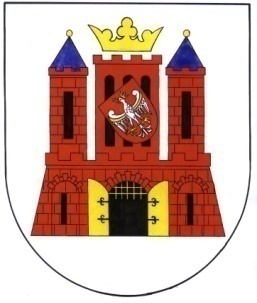 ZARZĄDZENIE nr 405/2008
BURMISTRZA MIASTA GUBINA
z dnia: 22 grudnia 2008 r.